PERSON SPECIFICATION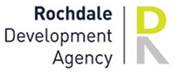 		Northern Gateway Project Manager	Rochdale Development Agency has agreed some core values which guide the way in which we work:Performance: we are a performance based organisation focused on achieving resultsRespect: we show respect for our colleagues, partners and clientsIntegrity: we act with integrityDevelopment: we are committed to continuous development and improvementExcellence: we strive for excellenceCATEGORIESATTRIBUTESESSENTIAL/DESIRABLEQualificationsEducated to degree level or equivalent (or 5 years’ experience of project management)Holding relevant professional qualification (e.g. RICS, MRTPI).EssentialDesirableExperience andKnowledgeAble to demonstrate experience of working on a project in a responsible role e.g. employer’s representative, project manager, team leader and at least two years’ experience working in economic development and/or urban regeneration.Desirable Technical & ProfessionalShow a clear understanding of regeneration issues and related policy fields in the areas of physical development, regeneration and project delivery applicationUnderstand the development process:  planning, development appraisals, policy context, funding and legal aspects of promoting developmentAble to demonstrate a clear understanding of public procurement regulationsDemonstrate experience of developing and delivering regeneration strategies and programmesAble to demonstrate experience of effective engagement with key stakeholders including the public, local Councillors, property owners and investors, grant fundersAble to appreciate the complexities of cross-border LA working and of wider GM stakeholder connections and interestsKnowledge and some experience in commissioning external consultantsKnowledge of urban design and masterplanning issuesKnowledge or understanding of land assembly procedures.Essential EssentialEssentialDesirableEssentialDesirableDesirableDesirableDesirableProject managementKnowledge of both theoretical and practical aspects of project managementDirect work experience in project management delivery.EssentialEssentialFinancial ManagementUnderstand basic budget monitoring involved in project development and delivery. EssentialKey skills and competenciesAble to demonstrate experience of the following Critical thinking and problem solving skillsPlanning, organising and effective time managementDecision-makingCommunication skillsTeam workNegotiationConflict managementAdaptabilityRisk identification & management All DesirablePractical IT skillsPossess general understanding in the areas of project management software applicationsPossess a good understanding of social media and IT applications such as desktop publishing, MS Office suite and web designAble to develop a thorough understanding of the RDA’s formal project management systems and capabilities. DesirableDesirableDesirableOtherValid Driving Licence and availability of own car for use on RDA businessPrepared to work outside office hours if requiredCommitment to RDA Values (see below).DesirableEssentialEssential